PONEDJELJAK, 20.4.2020.Dragi moji učenici!  Nadam se da ste svi dobro i da možemo opet marljivo krenuti u novi radni tjedan. HRVATSKI JEZIKPoslušajte skladbu Čežnja za proljećem W. A. Mozarta. Čežnja za proljećem - skladba   Nakon slušanja ostanite malo u tišini, a zatim pročitajte tekst Priroda na 150. str. u čitanci. Potražite objašnjenje nepoznatih riječi (pitajući ukućane ili preko interneta). Zatim usmeno odgovorite na pitanja iza teksta. U bilježnicu zapišite:	                           20.4.2020.                                                      Priroda                                                                                                            Božidar Prosenjak                              Tema: razgovor djeda i unučice o Prirodi                              Personifikacija – Priroda je opisana kao žena: spava, budi se, proteže  se, okuplja obitelj...  Riješite zadatke u radnoj bilježnici na 113. str. Zatim napišite sastavak o proljeću (treća zelena točkica u čitanci na 151. str.), opišite proljeće. Koristi se usporedbama, pridjevima, personifikacijom…   Pazite na naslov i dijelove sastavka! Neki dan ste samovrednovali svoj opis tratinčice. Učinite to i danas kroz tvrdnje koje su vam zapisane u bilježnici. Ne morate ih danas ponovno pisati, samo izvršite procjenu svog opisa.  Sastavak fotografirajte i pošaljite ga u pojedinačnoj poruci.Zabavite se uz kviz o prirodi. Kviz o prirodiMATEMATIKA -  Pisano dijeljenje (5778 : 2)  Hajdemo dobro uvježbati pisano dijeljenje četveroznamenkastih brojeva jednoznamenkastim. Ponovimo najprije ono što smo prošli sat Matematike naučili. Pripazit ćemo na pravilno govorenje u postupku dijeljenja pa ćemo umjesto spuštamo reći dopišemo. Posebnu pozornost posvetimo skraćenom postupku pisanog dijeljenja.Otvorite  poveznicu i sve ponovite:Pisano dijeljenje četveroznamenkastih brojeva jednoznamenkastimRiješite 101. i 102. str. u radnoj bilježnici te 96. str. u zbirci zadataka. Ako znate podijeliti skraćenim postupkom, učinite tako. Šaljem vam video uradak o pisanom dijeljenju u grupu.96. str. u zbirci zadataka fotografirajte i u pojedinačnoj poruci mi je pošaljite na pregled. TZK  Vježbamo uz naše poznate sportaše. Obavezno tijekom dana izvedite i vježbe koje možete naći na poveznici: Vježbe za nastavu TZKBudite marljivi u vježbanju jer vježbanje je put do zdravlja!  Snimite 30 s vježbanja vježbi s ponuđene poveznice i pošaljite u razrednu grupu.Na  kraju malo zabave uz rebus križaljke! Rješenja su naslovi bajki! Pošaljite mi odgovore.                                            Pozdrav od učiteljice Pavice!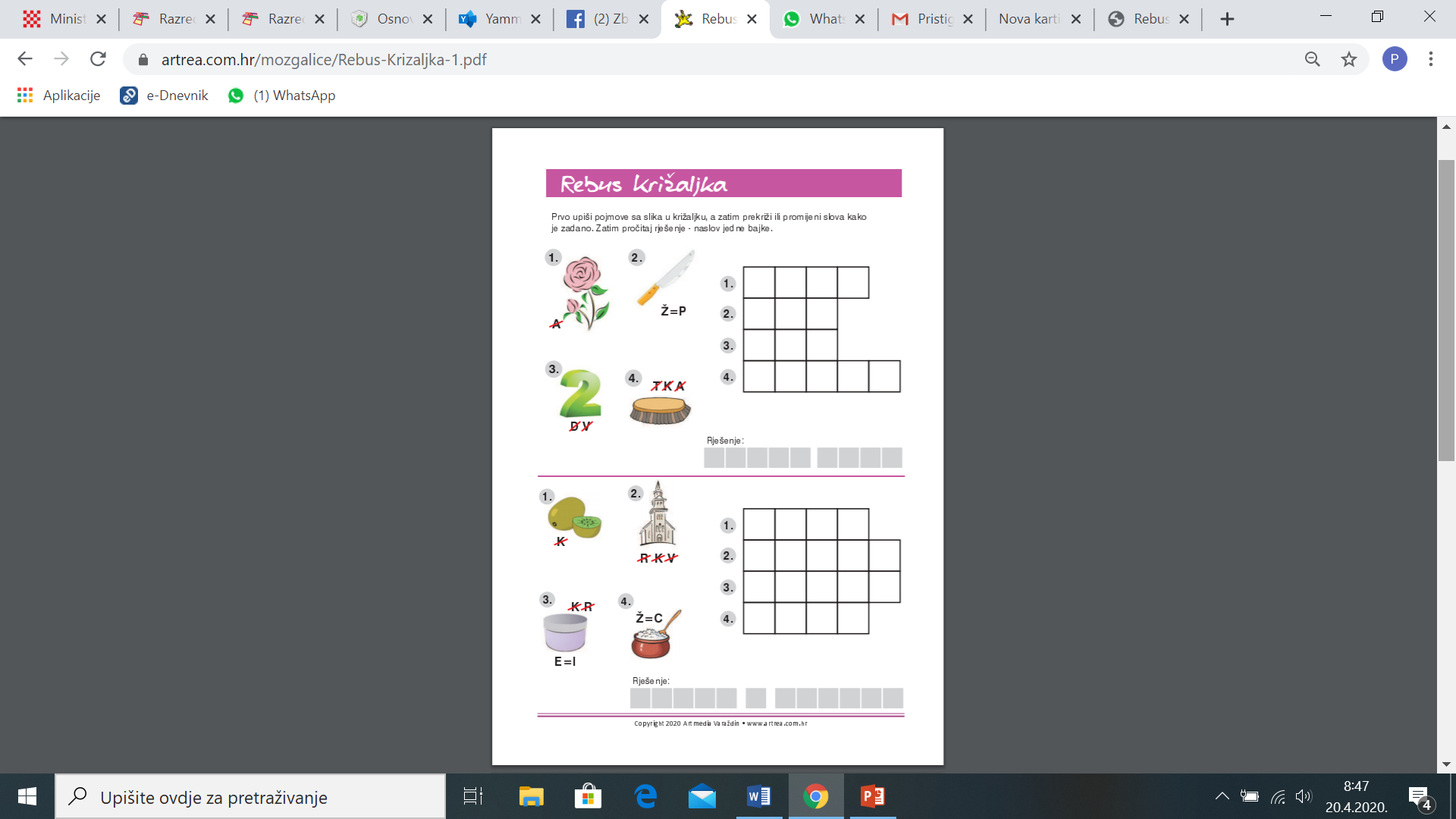 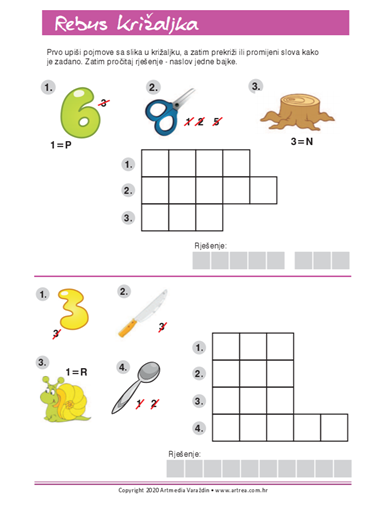 